12 Poztrácená čísla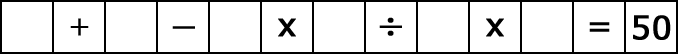 Doplňte tabulku číslicemi 1 až 6 tak, aby byl výsledek správný. Žádné zlomky nebo desetinná čísla v tom nehledejte. Dávejte pozor na správné pořadí matematických operací – zleva doprava – např.: 1 + 2 x 3 se počítá jako (1 + 2) x 3 = 9.